Richiedenti: (nome e cognome): _______________________(nome e cognome): _______________________(nome e cognome): _______________________(nome e cognome): _______________________(nome e cognome): _______________________in qualità di soci di Cammini residenti o domiciliati nel territorio indicato al punto (a)CHIEDONOChe il consiglio direttivo di Cammini di Speranza costituisca il circolo territoriale denominato: __________________________________________________________________________________________________________________________________________________________________________La competenza territoriale del circolo si estenderà sui seguenti  comuni, le province, città metropolitane o regioni: _________________________________________________________________________________________________________________________________________________________________La competenza territoriale sarà (  ) NON ESCLUSIVA (in tal caso altri circoli di Cammini potranno sorgere sul territorio indicato oppure (  ) ESCLUSIVA (in tal caso nessun altro circolo di Cammini potrà sorgere sul territorio)In caso di costituzione, il circolo territoriale sarà ammesso come gruppo socio ai sensi del regolamento ex Art. 3 comma 2 dello stato di Cammini Data della richiesta: ________________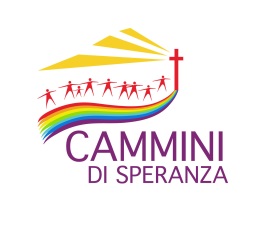 MODULO COSTITUZIONE CIRCOLO TERRITORIALE PER GRUPPI DI NUOVA COSTITUZIONE(da inviare all’indirizzo email info@camminidisperanza.org) 